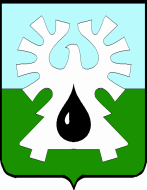 МУНИЦИПАЛЬНОЕ ОБРАЗОВАНИЕ ГОРОД УРАЙХАНТЫ-МАНСИЙСКИЙ АВТОНОМНЫЙ ОКРУГ-ЮГРА     ДУМА ГОРОДА УРАЙ     РЕШЕНИЕот 24 декабря 2020 года                                            	  	                   № 113О внесении изменений в Правила благоустройства территории города УрайРассмотрев представленный главой города Урай проект муниципального правового акта «О внесении изменений в Правила благоустройства территории города Урай», учитывая протокол публичных слушаний и заключение о результатах публичных слушаний, Дума города Урай решила:1. Внести изменения в Правила благоустройства территории города Урай, утвержденные решением Думы города Урай №31 от 28.06.2018 (в редакции решений Думы города Урай от 25.04.2019 №23, от 21.11.2019 №87, от 27.04.2020 №26), согласно приложению.2. Опубликовать настоящее решение в газете «Знамя» и разместить на официальном сайте органов местного самоуправления города Урай в информационно-телекоммуникационной сети «Интернет».Председатель Думы города Урай                    Глава города Урай_____________ Г.П.Александрова           ____________ Т.Р. Закирзянов                                                                              25 декабря 2020 г.   Приложениек решению Думы города Урайот 24 декабря 2020 года № 113Изменения в Правилаблагоустройства территории города Урай (далее – Правила)В пункте 1.1 слова «, муниципальное образование городской округ город Урай» исключить. Подпункт 7 пункта 1.3 изложить в новой редакции:«7) Произведения монументально-декоративного искусства – скульптурно-архитектурные композиции, монументально-декоративные композиции, памятники, монументы, памятные знаки.».3. Подпункт 2.1.1 пункта 2.1 изложить в новой редакции:«2.1.1. Устройство фасадов и ограждающих конструкций зданий и сооружений (за исключением индивидуальных жилых домов), их изменения, связанные с ликвидацией, изменением, устройством новых деталей, производятся на основании решения о согласовании архитектурно-градостроительного облика  объекта до начала строительных работ или работ по реконструкции. Согласование архитектурно-градостроительного облика здания (сооружения) осуществляется уполномоченным органом в сфере градостроительства на основании поступившего в его адрес заявления по форме, установленной приложением 14 к Правилам.К заявлению прилагается эскизное предложение по  архитектурно – градостроительному облику здания (сооружения), содержащее в том числе следующие сведения:1) данные о габаритах объекта (длина, ширина, высота);2) цветовое решение отделки поверхностей объекта; 3) ведомость строительных материалов;4) ситуационную схему размещения объекта.Уполномоченный орган в сфере градостроительства осуществляет рассмотрение заявления в течение 5 рабочих дней, по результатам которого выдает (направляет) заявителю  решение о согласовании архитектурно-градостроительного облика по форме, установленной приложением 15 к Правилам, либо мотивированный отказ в таком согласовании.Основаниями для отказа в согласовании архитектурно-градостроительного облика здания (сооружения) являются: 1) непредоставление заявителем  документов, установленных подпунктом 2.1.1 пункта 2.1;2) предоставление заявителем недостоверных сведений;3) несоответствие эскизного предложения по  архитектурно – градостроительному облику здания (сооружения) требованиям Правил.».4. В подпункте 2.2.6 пункта 2.2 слова «городской округ» исключить.5. Подпункт 2.3.1 пункта 2.3 изложить в новой редакции:«2.3.1. Внешний вид фасадов и ограждающих конструкций некапитальных нестационарных строений и сооружений, их изменения, связанные с ликвидацией, изменением, устройством новых деталей, согласовываются до начала работ по возведению или реконструкции объекта в порядке, установленном подпунктом 2.3.8 пункта 2.3 Правил.Внешний вид нестационарных торговых объектов, подлежащих размещению на земельных участках, находящихся в государственной или муниципальной собственности, согласовывается при условии наличии места расположения объекта в утвержденной постановлением администрации города Урай дислокации нестационарных торговых объектов на территории города Урай.».6. Подпункт 2.3.2 пункта 2.3 изложить в новой редакции:«2.3.2. Некапитальные нестационарные строения и сооружения должны монтироваться исключительно из лёгких сборных несущих металлических конструкций заводского изготовления. Допускается применение сэндвич-панелей, деревянных материалов, композитных панелей. Для возведения некапитальных нестационарных строений и сооружений не допускается применение кирпича, блоков, бетона, сайдинга, рулонной и шиферной кровли.».7.  Подпункт 2.3.3 пункта 2.3 изложить в новой редакции:«2.3.3. Внешний вид некапитальных нестационарных строений и сооружений должен соответствовать архитектурному облику, стилистическому направлению застройки в районе их размещения.».8. Подпункт 2.3.7 пункта 2.3 Правил изложить в новой редакции: «2.3.7. Размещение нестационарных торговых объектов на территории города Урай, в том числе на территории общего пользования, осуществляется в порядке и местах, установленных постановлениями администрации города Урай.Размещение иных некапитальных строений, сооружений на территориях общего пользования осуществляется с учетом требований Правил землепользования и застройки муниципального образования город Урай в порядке, установленном действующим законодательством Российской Федерации.Размещение некапитальных нестационарных строений и сооружений на территории города Урай осуществляется после принятия в порядке, установленном подпунктом 2.3.8 пункта 2.3 Правил, решения о согласовании архитектурно-градостроительного облика.».9. Пункт 2.3 дополнить подпунктом 2.3.8 следующего содержания:«2.3.8. Порядок согласования архитектурно-градостроительного облика некапитальных нестационарных строений и сооружений.2.3.8.1. Согласование архитектурно-градостроительного облика некапитального нестационарного строения (сооружения) (далее также - объект) осуществляется уполномоченным органом в сфере градостроительства на основании поступившего в его адрес заявления по форме, установленной приложением 14 к Правилам.К заявлению прилагаются следующие документы:1) письменное согласие собственника или иного законного владельца земельного участка (другого недвижимого имущества) на установку некапитального нестационарного строения или сооружения, если заявитель не является его собственником или иным законным владельцем;2) эскизное предложение по  архитектурно – градостроительному облику объекта, содержащее в том числе следующие сведения:а) ситуационную схему размещения объекта;б) данные о габаритах объекта (длина, ширина, высота);в) цветовое решение отделки поверхностей объекта; г) ведомость строительных материалов.2.3.8.2. Уполномоченный орган в сфере градостроительства осуществляет рассмотрение заявления в течение 5 рабочих дней, по результатам которого выдает (направляет) заявителю решение о согласовании архитектурно-градостроительного облика по форме, установленной приложением 15 к Правилам, либо мотивированный отказ в таком согласовании.2.3.8.3. Основаниями для отказа в согласовании архитектурно-градостроительного облика некапитального нестационарного строения (сооружения)  являются: 1) непредоставление заявителем  документов, установленных подпунктом 2.3.8.1 подпункта 2.3.8 пункта 2.3;2) предоставление заявителем недостоверных сведений;3) несоответствие эскизного предложения по  архитектурно – градостроительному облику объекта требованиям Правил.».10. В пункте 2.4 слова «элементов монументально-декоративного оформления» заменить словами «произведений монументально-декоративного искусства». 11. Подпункт 2.4.4 пункта 2.4 изложить в новой редакции:«2.4.4. Размещение произведения монументально-декоративного искусства осуществляется после получения решения о согласовании архитектурно-градостроительного облика.Согласование архитектурно-градостроительного облика произведения монументально-декоративного искусства осуществляется уполномоченным органом в сфере градостроительства на основании поступившего в его адрес заявления по форме, установленной приложением 16 к Правилам.К заявлению прилагаются следующие документы:1) письменное согласие собственника или иного законного владельца земельного участка (другого недвижимого имущества) на установку произведения монументально-декоративного искусства, если заявитель не является его собственником или иным законным владельцем;2) эскизное предложение по  архитектурно – градостроительному облику объекта, содержащее в том числе следующие сведения:а) ситуационную схему размещения объекта;б) данные о габаритах объекта (длина, ширина, высота);в) цветовое решение; г) ведомость строительных материалов.Уполномоченный орган в сфере градостроительства в течение 5 рабочих дней осуществляет анализ заявления и приложенных к нему документов и их направление на рассмотрение Градостроительно-художественного совета города Урай. На основании рекомендаций Градостроительно-художественного совета города Урай уполномоченный орган в сфере градостроительства не позднее 30 календарных дней со дня получения заявления выдает (направляет) заявителю  решение о согласовании архитектурно-градостроительного облика по форме, установленной приложением 17 к Правилам, либо мотивированный отказ в таком согласовании.».12. Пункт 2.4 дополнить подпунктом 2.4.5 следующего содержания:«2.4.5. Основаниями для отказа в согласовании архитектурно-градостроительного облика произведения монументально-декоративного искусства являются: 1) непредоставление заявителем  документов, установленных подпунктом 2.4.4 пункта 2.4;2) предоставление заявителем недостоверных сведений;3) несоответствие эскизного предложения по  архитектурно – градостроительному облику произведения монументально-декоративного искусства требованиям Правил;4) рекомендация Градостроительно-художественного совета города Урай об отказе в согласовании архитектурно-градостроительного облика произведения монументально-декоративного искусства или необходимости корректировки эскизного предложения по  архитектурно – градостроительному облику произведения монументально-декоративного искусства.».13. В подпункте 2.5.3 пункта 2.5 слова «городской округ» исключить.14. В подпункте 3 пункта 5.2 слова «городской округ» исключить.15. Подпункт 4 пункта 5.12 изложить в новой редакции:«4) на основании заключенного муниципального контракта, предусматривающего выполнение работ по уничтожению (сносу), формовке, пересадке зеленых насаждений.».16. В подпункте 13.4.3 пункта 13.4 слова «городской округ» исключить.17. Строку 2 таблицы приложения 13 к Правилам изложить в новой редакции:«».18. Дополнить Правила  приложением 14 следующего содержания:«Приложение 14к Правилам благоустройства территории города УрайДиректору муниципального казенного учреждения «Управление градостроительства, землепользования и природопользования  города Урай»ЗАЯВЛЕНИЕо согласовании архитектурно-градостроительного обликаПодпись заявителя_____________________Дата подачи заявления__________________».    19. Дополнить Правила приложением 15 следующего содержания:«Приложение 15к Правилам благоустройства территории города Урайна бланке муниципального казенного учреждения«Управление градостроительства, землепользования и природопользования города Урай»Согласование архитектурно-градостроительного облика           Согласование  архитектурно-градостроительного облика  здания (сооружения)/ некапитального    нестационарного   строения (сооружения)     20. Дополнить Правила приложением 16 следующего содержания:«Приложение 16к Правилам благоустройства территории города УрайДиректору муниципального казенного учреждения «Управление градостроительства, землепользования и природопользования  города Урай»ЗАЯВЛЕНИЕо согласовании архитектурно-градостроительного обликапроизведения монументально-декоративного искусстваПодпись заявителя_____________________Дата подачи заявления__________________».    21. Дополнить Правила приложением 17 следующего содержания:«Приложение 17к Правилам благоустройства территории города Урайна бланке муниципального казенного учреждения«Управление градостроительства, землепользования и природопользования города Урай»Согласование архитектурно-градостроительного облика произведения монументально-декоративного искусства           О согласовании архитектурно-градостроительного облика монументально-декоративного искусства, 2Жилая застройка2.1Индивидуальное жилищное строительство4005202Жилая застройка2.2Малоэтажная многоквартирная жилая застройка90011702Жилая застройка2.3Личное подсобное хозяйство (приусадебный земельный участок)4005202Жилая застройка2.4Блокированная жилая застройка4005202Жилая застройка2.5Среднеэтажная жилая застройка7009102Жилая застройка2.6Многоэтажная жилая застройка (высотная застройка)9001170от (Ф.И.О./ наименование заявителя)(Ф.И.О./ наименование заявителя)  (для физического лица: паспортные данные, адрес, телефон, электронная почта)  (для физического лица: паспортные данные, адрес, телефон, электронная почта)(для юр. лица: реквизиты (в т.ч. ИНН, ОГРН,юр. и почтовый  адрес, телефон, электронная почта)(для юр. лица: реквизиты (в т.ч. ИНН, ОГРН,юр. и почтовый  адрес, телефон, электронная почта)          Прошу согласовать архитектурно-градостроительный облик□ здания (сооружения) □ некапитального нестационарного строения (сооружения)(нужное отметить)           Прошу согласовать архитектурно-градостроительный облик□ здания (сооружения) □ некапитального нестационарного строения (сооружения)(нужное отметить)           Прошу согласовать архитектурно-градостроительный облик□ здания (сооружения) □ некапитального нестационарного строения (сооружения)(нужное отметить) на земельном участке с кадастровым номером либо(кадастровый номер земельного участка)(кадастровый номер земельного участка)(кадастровый номер земельного участка)в соответствии с дислокацией нестационарных торговых объектов на территории города Урай на ____ год(№ позиции в дислокации)(№ позиции в дислокации)(№ позиции в дислокации)          К настоящему заявлению прилагаются следующие документы:          К настоящему заявлению прилагаются следующие документы:          К настоящему заявлению прилагаются следующие документы:В соответствии с Федеральным законом от 27.07.2006 №152-ФЗ «О персональных  данных» подтверждаю(ем) свое согласие на обработку персональных данных.В соответствии с Федеральным законом от 27.07.2006 №152-ФЗ «О персональных  данных» подтверждаю(ем) свое согласие на обработку персональных данных.(подпись)Согласование архитектурно-градостроительного облика выдать (направить):при личном приеме ____________________________________________________(указать наименование уполномоченного органа местного самоуправления или МФЦ)по почте _____________________________________________________________(указать почтовый адрес, по которому должен быть направлен ответ)Согласование архитектурно-градостроительного облика выдать (направить):при личном приеме ____________________________________________________(указать наименование уполномоченного органа местного самоуправления или МФЦ)по почте _____________________________________________________________(указать почтовый адрес, по которому должен быть направлен ответ)Согласование архитектурно-градостроительного облика выдать (направить):при личном приеме ____________________________________________________(указать наименование уполномоченного органа местного самоуправления или МФЦ)по почте _____________________________________________________________(указать почтовый адрес, по которому должен быть направлен ответ)          Выдано (Ф.И.О/ наименование юридического лица)(краткое описание объекта: вид деятельности, наименование и т.п.)(краткое описание объекта: вид деятельности, наименование и т.п.)расположенного (адрес, местоположение)Директор        (Ф.И.О)».от (Ф.И.О./ наименование заявителя)(Ф.И.О./ наименование заявителя)  (для физического лица: паспортные данные, адрес, телефон, электронная почта)  (для физического лица: паспортные данные, адрес, телефон, электронная почта)(для юр. лица: реквизиты (в т.ч. ИНН, ОГРН,юр. и почтовый  адрес, телефон, электронная почта)(для юр. лица: реквизиты (в т.ч. ИНН, ОГРН,юр. и почтовый  адрес, телефон, электронная почта)          Прошу согласовать архитектурно-градостроительный облик произведения монументально-декоративного искусства,            Прошу согласовать архитектурно-градостроительный облик произведения монументально-декоративного искусства,            Прошу согласовать архитектурно-градостроительный облик произведения монументально-декоративного искусства,  на земельном участке с кадастровым номером (кадастровый номер земельного участка)(кадастровый номер земельного участка)(кадастровый номер земельного участка)          К настоящему заявлению прилагаются следующие документы:          К настоящему заявлению прилагаются следующие документы:          К настоящему заявлению прилагаются следующие документы:В соответствии с Федеральным законом от 27.07.2006 №152-ФЗ «О персональных  данных» подтверждаю(ем) свое согласие на обработку персональных данных.В соответствии с Федеральным законом от 27.07.2006 №152-ФЗ «О персональных  данных» подтверждаю(ем) свое согласие на обработку персональных данных.(подпись)Согласование архитектурно-градостроительного облика произведения монументально-декоративного искусстваполучить:при личном приеме ____________________________________________________(указать наименование уполномоченного органа местного самоуправления или МФЦ)по почте _____________________________________________________________(указать почтовый адрес, по которому должен быть направлен ответ)Согласование архитектурно-градостроительного облика произведения монументально-декоративного искусстваполучить:при личном приеме ____________________________________________________(указать наименование уполномоченного органа местного самоуправления или МФЦ)по почте _____________________________________________________________(указать почтовый адрес, по которому должен быть направлен ответ)Согласование архитектурно-градостроительного облика произведения монументально-декоративного искусстваполучить:при личном приеме ____________________________________________________(указать наименование уполномоченного органа местного самоуправления или МФЦ)по почте _____________________________________________________________(указать почтовый адрес, по которому должен быть направлен ответ)          Выдано (Ф.И.О, наименование юридического лица)(краткое описание объекта: вид деятельности, наименование и т.п.)(краткое описание объекта: вид деятельности, наименование и т.п.)расположенного (адрес, местоположение)Директор        (Ф.И.О)».